중환자실 치료에 대한 환자 가족 만족도: FS-ICU 24R©우리가 어땠나요?최근 여러분 가족이 중환자실(ICU)에 입원한 경우가 있다면 이에 대한 의견을 듣고자 합니다.파트 1: 치료에 대한 만족도파트 2: 중환자 치료와 관련된 의사결정에 대한 보호자의 만족도 이 파트는 가족(환자)의 진료에 대한 의사 결정 시 여러분의 참여도에 대한 만족도를 알아보고자 합니다. 중환자실에서 당신의 가족은 다양한 의료진에게 치료를 받았을 것 입니다. 가족(환자)이 받은 보살핌에 대해 생각하면서 아래 질문에 답변해 주시기 바랍니다. 28.   중환자실의 더 나은 치료(돌봄)제공을 위한 의견을 적어 주시기 바랍니다.29.   지금까지 중환자실에서 잘 진행되었던 부분들에 대한 의견이 있으십니까? 30. 여러분과 여러분의 가족 구성원이 좀 더 나은 중환자실 서비스를 경험하기 위한 발전방향이 있으시면 적어 주시기 바랍니다. 인적 사항:여러분과 여러분과 환자와의 관계에 대해서 좀 더 깊은 이해를 할 수 있도록 아래 질문에 대한 답을 해주시기 바랍니다. 성별:   남성	 여성        기타나이  ________ 세환자와의 관계:  부인	                   	 남편 		 파트너		 엄마 		 아버지		 자매	                              	 형제 딸     		 아들			 기타 (직접 서술):_____________ 이번 입원 전에도 가족 중 누군가가 중환자실에 입원한 경험이 있었나요?  예	    아니요환자와 현재 같이 살고 계신 가요?           예       아니요	만약 아니라면, 얼마나 자주 환자를 보시나요?   매주 보다 자주       매주       매월       매년         1년에 한 번 이하    어디에 사시나요?    병원이 위치한 도시 혹은 소도시      시내 외곽본인의 교육 수준은 어느 정도 입니까?  중학교 혹은 고등학교 졸업 미만  		   중학교 혹은 고등학교 졸업  대학 교육 일부 이수 혹은 전문대학, 기술 학교 혹은 직업 훈련 학교 (무역, 기술 혹은 직업 학교)   대학교 졸업 (학사, 이학사, 간호학사)		  대학원 졸업 (의학 박사, 치과의학 박사, 치학박사, 수의학박사, 안과의학 박사, 석사 학위, 박사 학위)여러분의 참여와 의견에 대해 감사드립니다. 여러분의 가족 중 중환자실에 입원한 사람이 있습니다. 아래에 있는 질문들은 여러분들에게 가족의 가장 최근 중환자실 입원 경험에 대한 질문을 묻고자 합니다. 여러 의사, 간호사 그리고 병원 직원들이 환자와 환자 가족들을 돌봤을 것입니다.  몇 가지 예외가 있을 수 있지만 전반적으로 중환자실 환자 돌봄에 대한 여러분의 평가를 듣고자 합니다. 중환자실 입원이 환자와 가족 분들께 매우 힘든 시간이었을 것입니다. 시간을 할애하셔서 저희가 잘 한 점은 어떤 점인지 또 어떤 부분을 개선해야 하는지 의견을 주시면 감사하겠습니다. 여러분의 응답은 모두 비공개로 처리될 것입니다. 여러분 가족을 담당했던 의사와 간호사들에게 설문 응답의 결과가 공개되지 않습니다. 당신의 의견을 가장 잘 반영한 응답에 표시해 주세요. 만약 질문에 해당사항이 없으면 해당 없음을 선택해주세요.  병원에서 가족분(환자)을 어떻게 치료하고 돌봤습니까? 어느 정도 만족하십니까?…병원에서 가족분(환자)을 어떻게 치료하고 돌봤습니까? 어느 정도 만족하십니까?…병원에서 가족분(환자)을 어떻게 치료하고 돌봤습니까? 어느 정도 만족하십니까?…병원에서 가족분(환자)을 어떻게 치료하고 돌봤습니까? 어느 정도 만족하십니까?…병원에서 가족분(환자)을 어떻게 치료하고 돌봤습니까? 어느 정도 만족하십니까?…병원에서 가족분(환자)을 어떻게 치료하고 돌봤습니까? 어느 정도 만족하십니까?…병원에서 가족분(환자)을 어떻게 치료하고 돌봤습니까? 어느 정도 만족하십니까?…병원에서 가족분(환자)을 어떻게 치료하고 돌봤습니까? 어느 정도 만족하십니까?…병원에서 가족분(환자)을 어떻게 치료하고 돌봤습니까? 어느 정도 만족하십니까?…병원에서 가족분(환자)을 어떻게 치료하고 돌봤습니까? 어느 정도 만족하십니까?…병원에서 가족분(환자)을 어떻게 치료하고 돌봤습니까? 어느 정도 만족하십니까?…병원에서 가족분(환자)을 어떻게 치료하고 돌봤습니까? 어느 정도 만족하십니까?…병원에서 가족분(환자)을 어떻게 치료하고 돌봤습니까? 어느 정도 만족하십니까?…병원에서 가족분(환자)을 어떻게 치료하고 돌봤습니까? 어느 정도 만족하십니까?…1.중환자실 의료진의 배려와 보살핌가족분(환자)에 대한 중환자실 의료진의 예의, 존중, 애정은 어느 정도 였습니까?중환자실 의료진의 배려와 보살핌가족분(환자)에 대한 중환자실 의료진의 예의, 존중, 애정은 어느 정도 였습니까?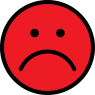 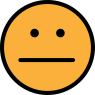 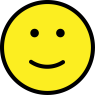 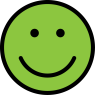 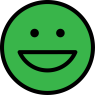 1.중환자실 의료진의 배려와 보살핌가족분(환자)에 대한 중환자실 의료진의 예의, 존중, 애정은 어느 정도 였습니까?중환자실 의료진의 배려와 보살핌가족분(환자)에 대한 중환자실 의료진의 예의, 존중, 애정은 어느 정도 였습니까?매우 불만족1매우 불만족1다소 불만족2다소 불만족2대체로 만족3대체로 만족3매우 만족4완전 만족5완전 만족5해당없음해당없음2.증상 관리?가족분(환자) 증상에 대해서 중환자실 의료진들은 얼만큼 치료를 잘 하고 진료 해주었습니까증상 관리?가족분(환자) 증상에 대해서 중환자실 의료진들은 얼만큼 치료를 잘 하고 진료 해주었습니까증상 관리?가족분(환자) 증상에 대해서 중환자실 의료진들은 얼만큼 치료를 잘 하고 진료 해주었습니까증상 관리?가족분(환자) 증상에 대해서 중환자실 의료진들은 얼만큼 치료를 잘 하고 진료 해주었습니까증상 관리?가족분(환자) 증상에 대해서 중환자실 의료진들은 얼만큼 치료를 잘 하고 진료 해주었습니까증상 관리?가족분(환자) 증상에 대해서 중환자실 의료진들은 얼만큼 치료를 잘 하고 진료 해주었습니까증상 관리?가족분(환자) 증상에 대해서 중환자실 의료진들은 얼만큼 치료를 잘 하고 진료 해주었습니까증상 관리?가족분(환자) 증상에 대해서 중환자실 의료진들은 얼만큼 치료를 잘 하고 진료 해주었습니까증상 관리?가족분(환자) 증상에 대해서 중환자실 의료진들은 얼만큼 치료를 잘 하고 진료 해주었습니까증상 관리?가족분(환자) 증상에 대해서 중환자실 의료진들은 얼만큼 치료를 잘 하고 진료 해주었습니까증상 관리?가족분(환자) 증상에 대해서 중환자실 의료진들은 얼만큼 치료를 잘 하고 진료 해주었습니까증상 관리?가족분(환자) 증상에 대해서 중환자실 의료진들은 얼만큼 치료를 잘 하고 진료 해주었습니까증상 관리?가족분(환자) 증상에 대해서 중환자실 의료진들은 얼만큼 치료를 잘 하고 진료 해주었습니까환자의 통증에 대해 중환자실 의료진이 잘 관리해 주었습니까? 환자의 통증에 대해 중환자실 의료진이 잘 관리해 주었습니까? 환자의 통증에 대해 중환자실 의료진이 잘 관리해 주었습니까? 환자의 통증에 대해 중환자실 의료진이 잘 관리해 주었습니까? 매우 불만족1매우 불만족1다소 불만족2다소 불만족2대체로 만족3대체로 만족3매우 만족4완전 만족5완전 만족5해당없음해당없음환자의 호흡 곤란 증상에 대해 중환자실 의료진이 잘 관리해 주었습니까?  환자의 호흡 곤란 증상에 대해 중환자실 의료진이 잘 관리해 주었습니까?  환자의 호흡 곤란 증상에 대해 중환자실 의료진이 잘 관리해 주었습니까?  환자의 호흡 곤란 증상에 대해 중환자실 의료진이 잘 관리해 주었습니까?  매우 불만족1매우 불만족1다소 불만족2다소 불만족2대체로 만족3대체로 만족3매우 만족4완전 만족5완전 만족5해당없음해당없음환자의 불안 증상을 중환자실 의료진이 잘 관리해 주었습니까?  환자의 불안 증상을 중환자실 의료진이 잘 관리해 주었습니까?  환자의 불안 증상을 중환자실 의료진이 잘 관리해 주었습니까?  환자의 불안 증상을 중환자실 의료진이 잘 관리해 주었습니까?  매우 불만족1매우 불만족1다소 불만족2다소 불만족2대체로 만족3대체로 만족3매우 만족4완전 만족5완전 만족5해당없음해당없음의료진들이 당신(보호자)을 어떻게 대우했나요? 아래 사항에 얼마나 만족하시나요…의료진들이 당신(보호자)을 어떻게 대우했나요? 아래 사항에 얼마나 만족하시나요…의료진들이 당신(보호자)을 어떻게 대우했나요? 아래 사항에 얼마나 만족하시나요…의료진들이 당신(보호자)을 어떻게 대우했나요? 아래 사항에 얼마나 만족하시나요…3.요구사항에 대한 관심도?당신의 요구에 대해 중환자실 의료진이 보여준 관심 ?요구사항에 대한 관심도?당신의 요구에 대해 중환자실 의료진이 보여준 관심 ?3.요구사항에 대한 관심도?당신의 요구에 대해 중환자실 의료진이 보여준 관심 ?요구사항에 대한 관심도?당신의 요구에 대해 중환자실 의료진이 보여준 관심 ?매우 불만족1매우 불만족1다소 불만족2다소 불만족2대체로 만족3대체로 만족3매우 만족4완전 만족5완전 만족5해당없음1해당없음14.정서적인 지지?중환자실 의료진이 당신에게 보여준 정서적인 지지?정서적인 지지?중환자실 의료진이 당신에게 보여준 정서적인 지지?4.정서적인 지지?중환자실 의료진이 당신에게 보여준 정서적인 지지?정서적인 지지?중환자실 의료진이 당신에게 보여준 정서적인 지지?매우 불만족1매우 불만족1다소 불만족2다소 불만족2대체로 만족3대체로 만족3매우 만족4완전 만족5완전 만족5해당없음해당없음5.협동 보살핌?환자를 돌봐 준 모든 중환자실 의료진의 협동5.협동 보살핌?환자를 돌봐 준 모든 중환자실 의료진의 협동매우 불만족1매우 불만족1매우 불만족1다소 불만족2다소 불만족2대체로 만족3대체로 만족3매우 만족4완전 만족5완전 만족5해당없음해당없음6.중환자실 의료진들의 염려와 보살핌?의료진이 당신에게 보여준 예의, 존중, 애정 6.중환자실 의료진들의 염려와 보살핌?의료진이 당신에게 보여준 예의, 존중, 애정 매우 불만족1매우 불만족1매우 불만족1다소 불만족2다소 불만족2대체로 만족3대체로 만족3매우 만족4완전 만족5완전 만족5해당없음해당없음중환자실 의료진아래 사항에 얼마나 만족하시나요…중환자실 의료진아래 사항에 얼마나 만족하시나요…7.중환자실 간호사의 기술과 숙련도?간호사들은 얼마나 잘 환자를 돌봐 주었나요? 7.중환자실 간호사의 기술과 숙련도?간호사들은 얼마나 잘 환자를 돌봐 주었나요? 매우 불만족1매우 불만족1매우 불만족1다소 불만족2다소 불만족2대체로 만족3대체로 만족3매우 만족4완전 만족5완전 만족5해당없음해당없음8.중환자실 간호사들의 의사소통 주기중환자실 간호사들은 얼마나 자주 환자에 대해서 이야기해 주었나요?8.중환자실 간호사들의 의사소통 주기중환자실 간호사들은 얼마나 자주 환자에 대해서 이야기해 주었나요?매우 불만족1매우 불만족1매우 불만족1다소 불만족2다소 불만족2대체로 만족3대체로 만족3매우 만족4완전 만족5완전 만족5해당없음해당없음9.중환자실 의사의 기술과 숙련도 (전공의를 포함한 모든 의사)의사들은 얼마나 잘 환자를 돌봐 주었나요? 9.중환자실 의사의 기술과 숙련도 (전공의를 포함한 모든 의사)의사들은 얼마나 잘 환자를 돌봐 주었나요? 매우 불만족1매우 불만족1매우 불만족1다소 불만족2다소 불만족2대체로 만족3대체로 만족3매우 만족4완전 만족5완전 만족5해당없음해당없음보호자 대기실보호자 대기실10.중환자 보호자 대기실의 환경 (분위기)은 어땠나요? 10.중환자 보호자 대기실의 환경 (분위기)은 어땠나요? 매우 불만족1매우 불만족1매우 불만족1다소 불만족2다소 불만족2대체로 만족3대체로 만족3매우 만족4완전 만족5완전 만족5해당없음해당없음중환자실중환자실11. 중환자실의 환경 (분위기)은 어땠나요?11. 중환자실의 환경 (분위기)은 어땠나요?매우 불만족1매우 불만족1다소 불만족2다소 불만족2다소 불만족2대체로 만족3매우 만족4매우 만족4완전 만족5해당없음해당없음12.면회 시 본인의 참여도에 대해 얼마나 만족하시나요? 면회 시 본인의 참여도에 대해 얼마나 만족하시나요? 매우 불만족1매우 불만족1다소 불만족2다소 불만족2다소 불만족2대체로 만족3매우 만족4매우 만족4완전 만족5 해당없음 해당없음13.매우 아픈 가족(환자)을 치료하는 데 여러분의 참여 정도에 대해서는 얼마나 만족하십니까?매우 불만족1매우 불만족1다소 불만족2다소 불만족2다소 불만족2대체로 만족3매우 만족4매우 만족4완전 만족5해당없음해당없음14.어떤 사람들은 건강 문제와 관련하여 타인이 뭐든지 해결해 주길 바라고 또 어떤 이들은 그렇지 않습니다. 당신은 가족이 중환자실에서 받은 진료 서비스 수준 혹은 정도에 대해서 얼만큼 만족하십니까?어떤 사람들은 건강 문제와 관련하여 타인이 뭐든지 해결해 주길 바라고 또 어떤 이들은 그렇지 않습니다. 당신은 가족이 중환자실에서 받은 진료 서비스 수준 혹은 정도에 대해서 얼만큼 만족하십니까?매우 불만족1매우 불만족1다소 불만족2다소 불만족2다소 불만족2대체로 만족3매우 만족4매우 만족4완전 만족5해당없음해당없음중환자 가족(보호자)들을 위한 설명 여러분의 감정을 가장 잘 묘사한 한 가지를 선택해주시기 바랍니다. 만약 질문에 해당사항이 없으면 해당 없음을 선택해주세요.필요한 정보에 대하여얼만큼 만족하셨습니까…필요한 정보에 대하여얼만큼 만족하셨습니까…15.중환자실 의사들과의 소통 주기? 환자의 상황에 대해서 의사는 가족들과 얼마나 자주 이야기했습니까? 15.중환자실 의사들과의 소통 주기? 환자의 상황에 대해서 의사는 가족들과 얼마나 자주 이야기했습니까? 매우 불만족1다소 불만족2다소 불만족2대체로 만족3대체로 만족3매우 만족4매우 만족4완전 만족5완전 만족5해당없음16.정보 습득의 용이성?질문에 대답하려는 중환자실 의료진의 의지16.정보 습득의 용이성?질문에 대답하려는 중환자실 의료진의 의지매우 불만족1다소 불만족2다소 불만족2대체로 만족3대체로 만족3매우 만족4매우 만족4완전 만족5완전 만족5해당없음17.정보에 대한 이해? 중환자실 의료진은 당신이 이해할 수 있도록 설명을 잘 해주었나요? 17.정보에 대한 이해? 중환자실 의료진은 당신이 이해할 수 있도록 설명을 잘 해주었나요? 매우 불만족1다소 불만족2다소 불만족2대체로 만족3대체로 만족3매우 만족4매우 만족4완전 만족5완전 만족5해당없음18.정보의 신뢰성? 당신에게 제공된 환자 상태에 대한 정보의 신뢰성 18.정보의 신뢰성? 당신에게 제공된 환자 상태에 대한 정보의 신뢰성 매우 불만족1다소 불만족2다소 불만족2대체로 만족3대체로 만족3매우 만족4매우 만족4완전 만족5완전 만족5해당없음19.정보의 완결성?중환자실 의료진들은 환자에게 어떤 일이 왜 발생하고 처리되었는지 당신에게 잘 알려주었나요?    19.정보의 완결성?중환자실 의료진들은 환자에게 어떤 일이 왜 발생하고 처리되었는지 당신에게 잘 알려주었나요?    매우 불만족1다소 불만족2다소 불만족2대체로 만족3대체로 만족3매우 만족4매우 만족4완전 만족5완전 만족5해당없음20.정보의 일관성?당신에게 제공된 환자 상태에 대한 정보의 일관성(의사, 간호사 등에게 비슷한 내용을 들었는지)20.정보의 일관성?당신에게 제공된 환자 상태에 대한 정보의 일관성(의사, 간호사 등에게 비슷한 내용을 들었는지)매우 불만족1다소 불만족2다소 불만족2대체로 만족3대체로 만족3매우 만족4매우 만족4완전 만족5완전 만족5해당없음의사 결정 과정의사 결정 과정여러분의 가족이 중환자실에 있는 동안 환자가 받은 치료에 대해서 여러 의사 결정이 이뤄졌을 것입니다. 아래의 질문을 통해서 각 항목별로 가장 잘 맞는 한 가지 답변을 선택해주시기 바랍니다. 여러분의 가족이 중환자실에 있는 동안 환자가 받은 치료에 대해서 여러 의사 결정이 이뤄졌을 것입니다. 아래의 질문을 통해서 각 항목별로 가장 잘 맞는 한 가지 답변을 선택해주시기 바랍니다. 21.의사 결정 과정에서 얼마나 참여하였다고 느끼십니까?  매우 배제된 느낌을 받았다.  다소 배제된 느낌을 받았다. 보통이다. 다소 참여한 느낌을 받았다.  많이 참여한 느낌을 받았다. 22.의사 결정 과정에서 얼마나 지원을 받았다고 느끼십니까? 전혀 지원을 받지 못했다고 느낀다. 다소 지원을 받지 못했다고 느낀다.보통이다. 다소 지원을 받았다고 느낀다. 많은 지원을 받았다고 느낀다.23.환자의 치료와 관련해서 여러분이 주도권을 가졌다고 느끼십니까?주도권이 전혀 없었다고 느꼈으며 전적으로 의료 시스템을 통해서만 환자에 대한 진료가 이뤄짐   저는 주도권이 없었으며 의료 시스템을 통해서 환자에 대한 진료가 이뤄짐보통이다환자의 치료에 대해서 약간의 주도권을 갖고 있다고 느꼈습니다. 환자의 치료에 대해서 전체적인 주도권을 갖고 있다고 느꼈습니다.24.의사 결정을 할 때, 보호자의 걱정과 궁금증이 해소될 수 있는 적당한 시간이 주어졌습니까시간이 매우 부족했다. 시간이 다소 부족했다. 보통이다충분한 시간이 주어졌습니다. 상당한 시간이 주어졌습니다. 만약 여러분의 가족이 중환자실에서 사망했다면, 아래 질문에 (25-27번)에 답을 해주시기 바랍니다.  그렇지 않다면, 28번부터 답 해주시기 바랍니다.만약 여러분의 가족이 중환자실에서 사망했다면, 아래 질문에 (25-27번)에 답을 해주시기 바랍니다.  그렇지 않다면, 28번부터 답 해주시기 바랍니다.25.당신의 생각을 가장 잘 나타내는 것은 다음 중 어떤 것입니까?환자의 수명이 불필요하게 연장되었다고 느꼈다. 환자의 수명이 다소 불필요하게 연장되었다고 느꼈다. 보통이다.환자의 수명이 약간 불필요하게 단축되었다고 느꼈다. 환자의 수명이 불필요하게 단축되었다고 느꼈다. 26. 환자 사망 전 마지막 몇 시간 동안, 여러분의 느낌을 가장 잘 나타낸 말은 아래 중 어떤 것입니까? 매우 불편해 보였다. 약간 불편한 것처럼 보였다. 대체적으로 편한 것처럼 보였다. 매우 편안해 보였다. 완전히 편안해 보였다. 27.환자 사망 전 마지막 몇 시간 동안, 여러분의 느낌을 가장 잘 나타낸 말은 아래 중 어떤 것입니까?의료팀으로부터 매우 동떨어진(소외된) 기분을 느꼈다. 의료팀으로부터 동떨어진(소외된) 기분을 느꼈다.보통이다.  의료팀으로부터 지원을 받는 느낌이었다. 의료팀으로부터 매우 지원을 받는 느낌이었다. 